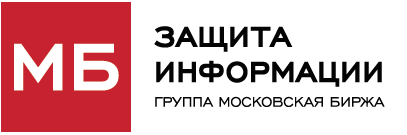 * Указывается при заполнении Заявления физическими лицами /Only applies to an individual.Особые условия / Special conditions Заявление об изменении Услуг в Зоне Колокации / Colocation service change form № _____ к Договору _____ /CLZ (направляется в электронной форме через Универсальный Файловый Шлюз или Личный кабинет участника,
 либо в двух экземплярах в бумажной форме (оригиналы))Заявление об изменении Услуг в Зоне Колокации / Colocation service change form № _____ к Договору _____ /CLZ (направляется в электронной форме через Универсальный Файловый Шлюз или Личный кабинет участника,
 либо в двух экземплярах в бумажной форме (оригиналы))Наименование Клиента/ФИО контактного лица/ФИО* (Client name):№Наименование услуги/ Service nameЕдиница измерения/measure unitКол-во подключаемыхуслуг/Service qty to be enabled Кол-воотключаемых услуг/Service qty to be disabledУслуги в Зоне колокации / Colocation servicesУслуги в Зоне колокации / Colocation servicesУслуги в Зоне колокации / Colocation servicesУслуги в Зоне колокации / Colocation servicesУслуги в Зоне колокации / Colocation services1.Подключение оборудования Клиента к сети передачи данных Оператора связи, обеспечивающие скорость обмена данными не более / Network connectivity to the Network Provider infrastructure with bandwidth up to1 Гбит/с/1 Gbit/s1.Подключение оборудования Клиента к сети передачи данных Оператора связи, обеспечивающие скорость обмена данными не более / Network connectivity to the Network Provider infrastructure with bandwidth up to10 Гбит/с/10 Gbit/s2.Подключение оборудования Клиента к выделенной сети передачи данных Оператора связи, обеспечивающее доступ к высокоскоростным транзакционным сервисам со скоростью обмена данными не более 10 Гбит/с / Network connectivity to the dedicated Network Provider infrastructure for access to low latency transactional software with bandwidth up to 10 Gbit/s1 подключение / 1 connection3.Подключение оборудования Клиента к выделенной сети передачи данных Оператора связи, обеспечивающее доступ к высокоскоростным сервисам предоставления Биржевой информации со скоростью обмена данными не более 10 Гбит/с / Network connectivity to the dedicated Network Provider infrastructure for access to low latency market data software with bandwidth up to 10 Gbit/s1 подключение / 1 connection4.Подключение оборудования Клиента к сети Интернет / Connectivity to the Internet1 подключение/1 connection5.Увеличение суммарной ширины полосы пропускания подключений к сети Интернет на выбранную величину / Additional bandwidth for Internet connection1 Мбит/с/1 Mbit/s5.Увеличение суммарной ширины полосы пропускания подключений к сети Интернет на выбранную величину / Additional bandwidth for Internet connection10 Мбит/с/10 Mbit/s6.Выделение одного дополнительного IP-адреса в сети Интернет/ 1 extra Internet IP address1 шт/1 IP7.Подключение интерфейса управления к сети Интернет / Management port connection1 порт/1 port8.Кросс-соединение с использованием кабеля выбранного типа / Cross-connection using a cable of the selected typeМедный/ Copper8.Кросс-соединение с использованием кабеля выбранного типа / Cross-connection using a cable of the selected typeОптоволоконный/ Fiber-optic9.Подключение оборудования Клиента к оборудованию Аккредитованного оператора связи с использованием кабеля выбранного типа / Connection of the Client's equipment to the equipment of an Accredited Telecom Operator using a cable of the selected typeМедный/ Copper9.Подключение оборудования Клиента к оборудованию Аккредитованного оператора связи с использованием кабеля выбранного типа / Connection of the Client's equipment to the equipment of an Accredited Telecom Operator using a cable of the selected typeОптоволоконный/ Fiber-optic10.Сервис точного времени по протоколу PTP / PTP time synchronization 1 подключение/1 connection11.Зеркалирование трафика на портах подключения оборудования Клиента / Client Connection Mirroring 1 подключение/1 connectionФИО исполнителя (Full name of the application executor):Адрес электронной почты, телефон (Contact e-mail, phone):От Оператора Связи ООО «МБ Защита информации»/ On behalf of Operator MOEX Information Security LLC____________________________________От Клиента/ On behalf of the client____________________________________________________________________________________________________________________________/____________________Подпись/расшифровка подписиSignature/decryption of the signature________________/____________________Подпись/расшифровка подписиSignature/decryption of the signatureДата подписания Заявления Date of acceptance «____» __________ 20__ г.Дата подачи Заявления Service request date «___» ____________ 20__ г.